Verksamhetsplan FOMS 2022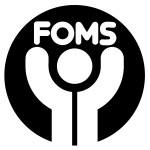 Genomföra digitala föreläsningarPlanera och genomföra kretsträffar i våra 2 kretsar Representation i projekt och nätverkVerka för att underlätta nätverk och kontakter mellan föreningens medlemmar via medlemsmail och FacebookTips och länkar på arrangemang och utbildningar på hemsidan och Facebook.Skapa kontakter med olika intresseorganisationer genom att bjuda in till styrelsemötenBilda arbetsgrupper när frågor uppkommer som behöver en fördjupad insatsMarknadsföra FOMS i olika sammanhangDigitala möten via Teams och konstituerande styrelsemöte med FOMS.Hemsidan ska uppdateras och drivas vidare i mer levande formVi ska hitta vägar för att nå projekt som riktar sig mot målgruppen med funktionsnedsättning